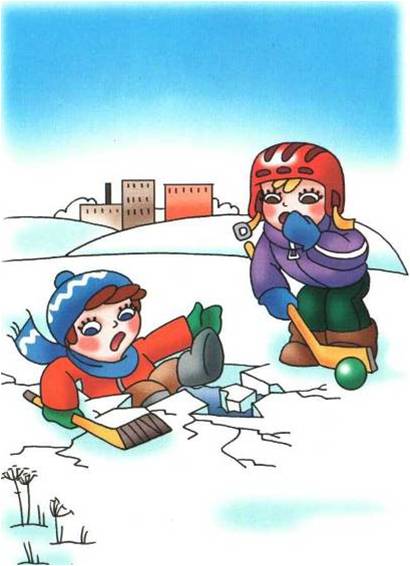 ПАМЯТКА

БЕЗОПАСНОСТЬ НА ЛЬДУ

Любое пребывание на льду всегда таит опасность, поэтому, прежде чем выйти на лед, не будет лишним вспомнить правила, которые обеспечат Вам безопасность, а может быть и сохранят жизнь.


МЕРЫ БЕЗОПАСНОСТИ НА ЛЬДУ:

Перед выходом на лёд убедитесь в его прочности, безопасным для перехода пешехода является лед с зеленоватым оттенком и толщиной не менее 10 см.
Пользуйтесь оборудованными ледовыми переправами или проложенными тропами. При их отсутствии, стоя на берегу, наметьте маршрут движения, возьмите 
с собой крепкую палку, обходите подозрительные места.
В случае появления типичных признаков непрочности льда: треск, прогибание, появление воды на поверхности льда – НЕМЕДЛЕННО ВЕРНИТЕСЬ НА БЕРЕГ, идите 
с широко расставленными ногами, не отрывая их от поверхности льда, в крайнем случае – ползите.
Не допускайте скопления людей и грузов в одном месте на льду;
Исключайте случаи пребывания на льду в плохую погоду: туман, снегопад, дождь, а также ночью.
Не катайтесь на льдинах, обходите перекаты, полыньи, проруби, край льда. При отсутствии уверенности в безопасности пребывания на льду лучше обойти опасный участок по берегу.
Никогда не проверяйте прочность льда ударами ноги.

ЕСЛИ ВЫ ПРОВАЛИЛИСЬ ПОД ЛЁД:

Не паникуйте, не делайте резких движений. Дышите как можно глубже и медленнее.
Раскиньте  руки  в  стороны  и  постарайтесь  зацепиться за кромку льда, придав телу горизонтальное положение.
Зовите на помощь: «Тону!»
Попытайтесь осторожно налечь грудью на край льда и забросить одну, а потом и другую ногу на лед. 
Если лед выдержал, перекатываясь, медленно ползите в ту сторону, откуда пришли, ведь здесь лед уже проверен на прочность.

ЧЕЛОВЕК ПРОВАЛИЛСЯ ПОД ЛЁД, ВЫ СТАЛИ ОЧЕВИДЦЕМ:

Немедленно крикните ему, что идёте на помощь.
Приближаться к полынье можно только ползком, широко раскинув руки.
Положите под себя лыжи, фанеру или доску, чтобы увеличить площадь опоры 
и ползите на них.
К самому краю полыньи подползать нельзя, иначе сами окажитесь в воде.
Подать пострадавшему шарф или ремень, любую доску или жердь, лыжи и т.п. 
Если Вы не один, то 2-3 человека ложатся на лёд по цепочке и, держа друг друга за ноги, двигаются к пролому.
Действовать необходимо решительно и скоро, т.к. пострадавший быстро коченеет в ледяной воде, а его намокшая одежда тянет его вниз.
Подав пострадавшему подручное средство спасения, надо вытащить его на лёд 
и ползком выбираться из опасной зоны.
Пострадавшего следует укрыть от ветра, как можно быстрее доставить в теплое место, растереть, переодеть и дать горячее питьё.


Родители и взрослые! Особенно хочется напомнить вам о тех, кто вызывает наибольшее беспокойство, - о детях! Не упускайте возможности предупредить дочь или сына об опасностях, которые таят в себе замёрзшие водоемы.


Если Вы стали очевидцем несчастного случая на водном объекте или сами попали в аналогичную ситуацию и существует возможность о происшествии, срочно обращайтесь за помощью.

